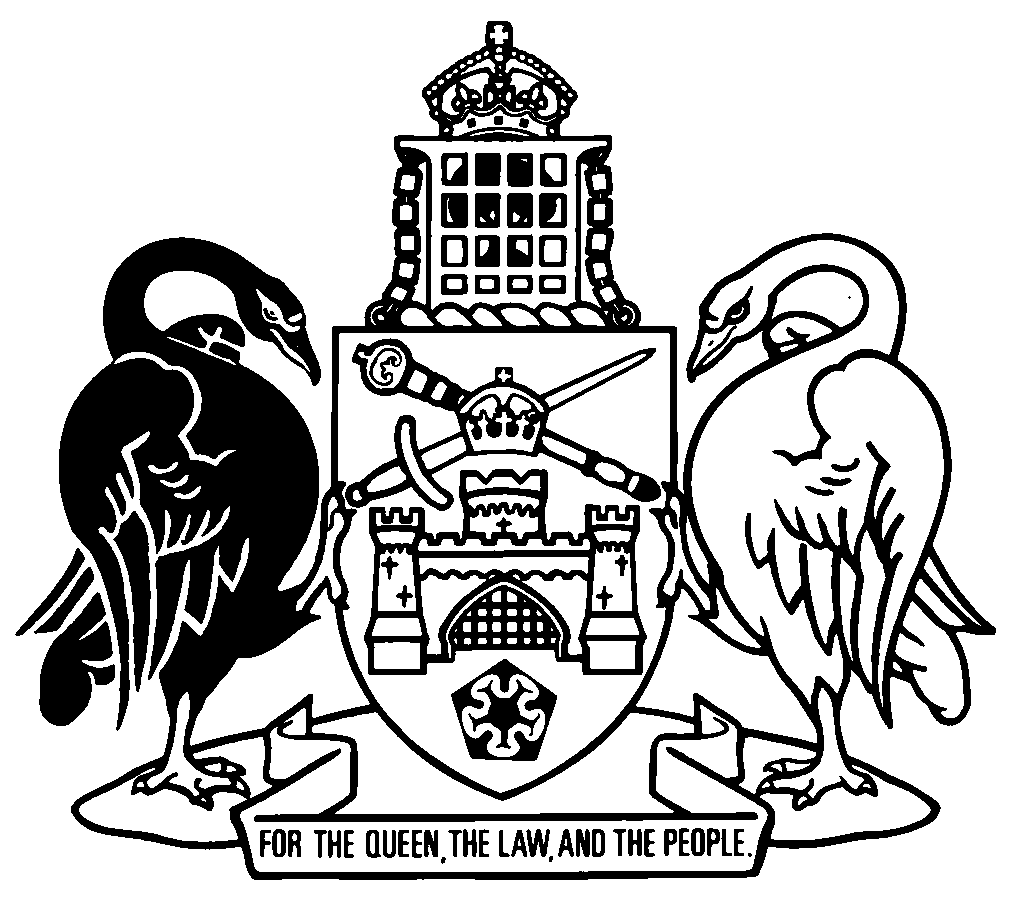 Australian Capital TerritorySecurity Industry Amendment Regulation 2020 (No 1)Subordinate Law SL2020-25The Australian Capital Territory Executive makes the following regulation under the Security Industry Act 2003.Dated 25 June 2020.Gordon RamsayMinisterShane RattenburyMinisterAustralian Capital TerritorySecurity Industry Amendment Regulation 2020 (No 1)Subordinate Law SL2020-25made under theSecurity Industry Act 20031	Name of regulationThis regulation is the Security Industry Amendment Regulation 2020 (No 1).2	CommencementThis regulation commences on 1 July 2020.Note	The naming and commencement provisions automatically commence on the notification day (see Legislation Act, s 75 (1)).3	Legislation amendedThis regulation amends the Security Industry Regulation 2003.4	Section 8substitute8	Prescribed training courses for employee licences—Act, s 21 (1) (a) (iii)	(1)	A training course mentioned in table 8, column 4 provided by a licensed trainer is the prescribed training course for the subclass of employee licence mentioned in column 2 of the same item.	(2)	However, a training course mentioned in table 8, column 3 provided by a licensed trainer is also the prescribed training course for the subclass of employee licence mentioned in column 2 of the same item, but only if the applicant—	(a)	completed the course before 1 July 2020; and	(b)	either—	(i)	on 1 July 2020, holds a current subclass of employee licence to which the course relates and does not at any time cease to hold the licence for a continuous period of more than 12 months; or	(ii)	before 1 July 2021, applies to the commissioner for fair trading for the issue of the subclass of employee licence to which the course relates.Table 8Endnotes1	Notification	Notified under the Legislation Act on 30 June 2020.2	Republications of amended laws	For the latest republication of amended laws, see www.legislation.act.gov.au.© Australian Capital Territory 2020column 1itemcolumn 2employee licence subclasscolumn 3training course—s 8 (2)column 4training course—s 8 (1)1patrol, guard, watch or protect property (including cash in transit) (the Act, s 13 (1) (a))Certificate II in Security OperationsCertificate in first aid (current)either—	Certificate II in Security Operations; or	Certificate III in Security OperationsCertificate in first aid (current)2guard with a firearm for cash in transit (the Act, s 13 (1) (b))Certificate III in Security Operations with electives about—	controlling security risk situations using firearms; and	controlling people using empty hand techniques; and	implementing cash in transit security procedures; and	undertaking cash in transit loading and unloading in an unsecured environment; and	testing and inspecting cash in transit security equipmentCertificate in first aid (current)Certificate III in Security Operations with electives about—	controlling security risk situations using firearms; and	implementing cash in transit security procedures; and	undertaking cash in transit loading and unloading in secured and unsecured environments; and	testing and inspecting cash in transit security equipmentCertificate in first aid (current)3 guard with a firearm for protecting property (the Act, s 13 (1) (c))Certificate III in Security Operations with electives about—	security risk situations using firearms; and	preparing and presenting evidence in court; and	controlling people using empty hand techniques; and	planning and conducting evacuations from premisesCertificate in first aid (current)Certificate III in Security Operations with an elective about—	controlling security risk situations using firearmsCertificate in first aid (current)4 guard with a dog (the Act, s 13 (1) (e))Certificate II in Security Operations with electives about—	controlling access to and from premises; and	operating basic security equipment; and	patrolling premises; and	managing dogs for security functions; and	handling dogs for security patrolCertificate in first aid (current)Certificate II in Security Operations with electives about—	managing training and wellbeing of dogs for security functions; and	handling dogs for security patrolsCertificate in first aid (current)5 act as bodyguard (the Act, s 13 (1) (f))Certificate II in Security Operations with electives about—	protecting people; and	protecting self and others using basic defensive tacticsCertificate in first aid (current)Certificate III in Close Protection OperationsCertificate in first aid (current)6 act as security consultant (the Act, s 13 (1) (g))Certificate IV in Security and Risk Managementeither—	Certificate IV in Security Risk Analysis; or	Diploma of Security Risk Management7 act as crowd controller (the Act, s 13 (1) (h))Certificate II in Security Operations with electives about—	controlling access to and from premises; and	monitoring and controlling individual and crowd behaviour; and	protecting self and others using basic defensive tacticsCertificate in first aid (current)either—	Certificate II in Security Operations with an elective about managing conflict and security; or	Certificate III in Security OperationsCertificate in first aid (current)